Малахова Варвара Николаевна, ГБОУ Школа № 1474 города Москвы, учитель-дефектологКонспект занятияпо ознакомлению с окружающим миром и развитию речиучителя-дефектолога группы ЗПР (старшая)Тема: «Фрукты, овощи, ягоды» (обобщающее занятие)Введение в темуДефектолог: Ребята, я хочу вам загадать загадки. Слушайте внимательно. Дети отгадывают загадки, на экране появляются отгадки. (Показ слайд-шоу).Основная частьДифференциация овощей, фруктов, ягод.По очереди на доске появляются картинки.1)    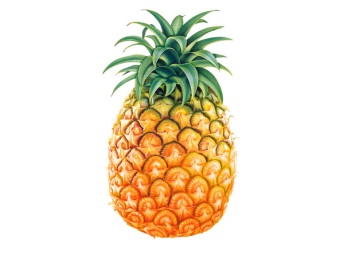 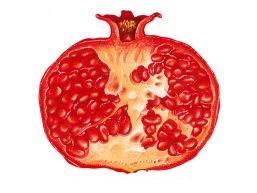 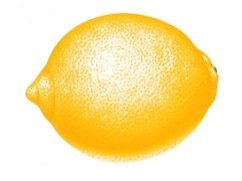 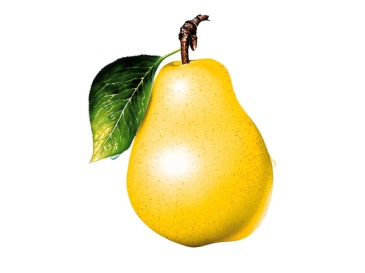 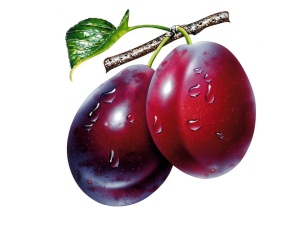 Дефектолог:- Давайте назовем эти предметы: ананас, гранат, лимон, груша. А как назвать эти предметы одним словом – фрукты. Где растут фрукты? Что их них можно приготовить?2)                 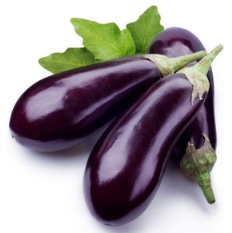 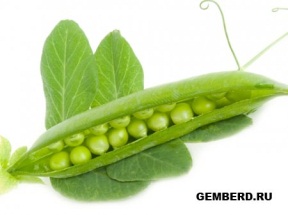 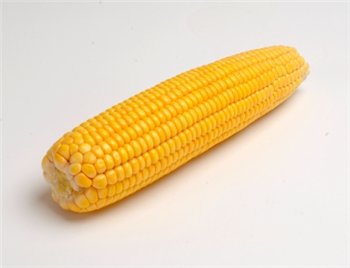 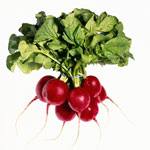 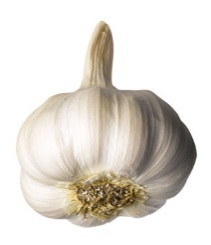 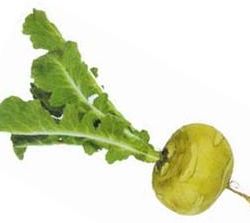 - Давайте назовем эти предметы: баклажаны, горох, кукуруза, редис, чеснок, репа. А как назвать эти предметы одним словом – овощи. Где растут овощи? Что их них можно приготовить?3)           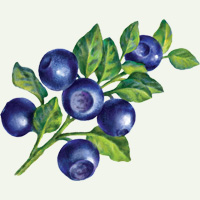 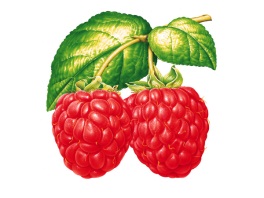 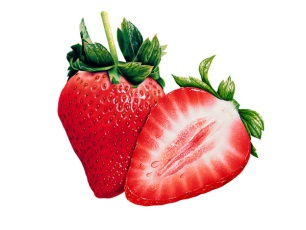 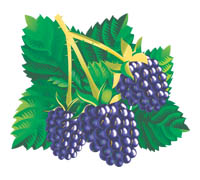 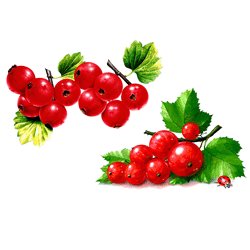 - Давайте назовем эти предметы: черника, малина, клубника, ежевика, красная смородина. А как назвать эти предметы одним словом – ягоды. Где растут ягоды? Что из них можно приготовить?Дидактическое упражнение. «Работа с разрезным материалом»Дефектолог: Ребята, у вас на столах лежат разноцветные конверты. Возьмите зеленый. В нем лежит картинка, разрезанная на несколько частей, а вам нужно ее сложить.Дефектолог: Что у вас получилось? По очереди назовите то, что у вас получилось.Игра «4-ый лишний».Дефектолог:  Ребята, сейчас вы посмотрите на картинки и назовете ту, которая не подходит. (Слайд-шоу) 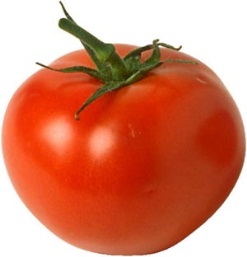 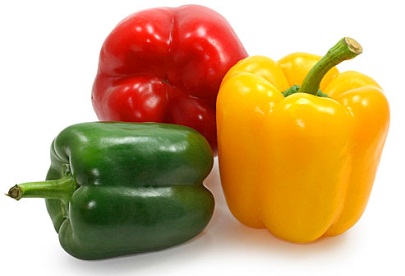 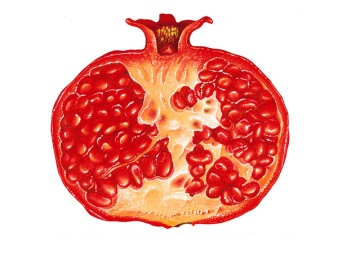 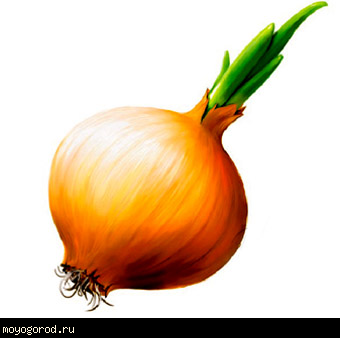 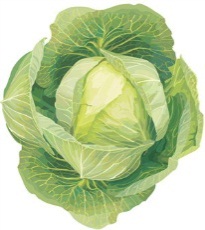 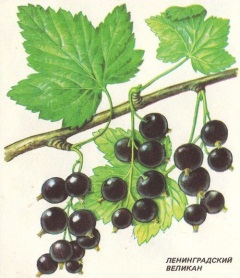 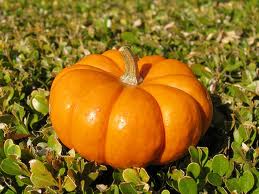 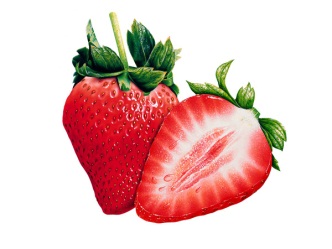 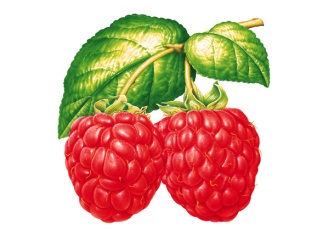 Работа на листах.Дефектолог: Ребята, возьмите красный конверт. Там листок с изображением корзинки, но она не пустая. Нам нужно обвести то, что в ней лежит. (Клубника, банан, лимон, ананас, помидор). А теперь заштрихуем только фрукты.Работа с наглядным материалом.На доске выставляются изображения помидора, малины, лимона,Дефектолог: я вам сейчас скажу слова, а вы подумаете и ответите, о каком овоще, фрукте или ягоде их можно сказать.Спелый, сочный, круглый, красный             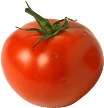 Сладкая, спелая, ароматная, маленькая       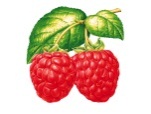 Овальный, сочный, кислый, желтый…        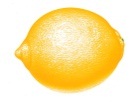 Что мы не назвали? (огурец). Какие слова мы можем подобрать к огурцу? Овальный, зеленый, хрустящий.Развитие ВПФ, мелкой моторики. Дефектолог: Ребята, возьмите желтый конверт, на листе нарисована только половинка рисунка, вам надо дорисовать другую половинку. Что у вас получилось? Итог занятия.